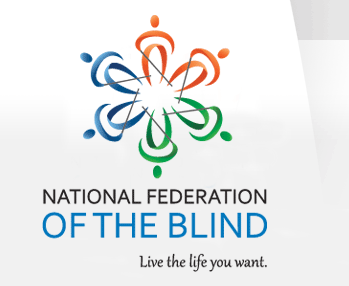                                                                                                       March 3, 2016 National Federation of the Blind Treasure Coast ChapterCome join the Treasure Coast Chapter of National Federation of the Blind for its monthly meeting on Tuesday, March 8th, From 11am-2pm at WQCS Radio Station @ IRSC, 3209 Virginia Avenue, Fort Pierce. Our guest speaker this month will be Gertrude Walker; Gertrude is the Supervisor of Elections in St. Lucie County. She will be able to answer any concerns that we may have in reference to voting/using the voting machines. Please RSVP to Tim Edwards, President of the Treasure Coast Chapter, at 630-432-5090  or you can email Tim at tred34990@gmail.comPlease feel free to share this flyer with other families and professionals, so that they would be able to attend this lecture with our special speaker.Mark your calendar for the following guest speakersApril 12th       Dr. Timothy Schoen PhD   Foundation Fighting BlindnessMay 10th        Fun DayJune 14th        